Mendeley uDÿldx.h Ndú; lsÍu i|yd Web Importer Install lsÍu01. www.Mendeley.com fjí wvúhg msúfikak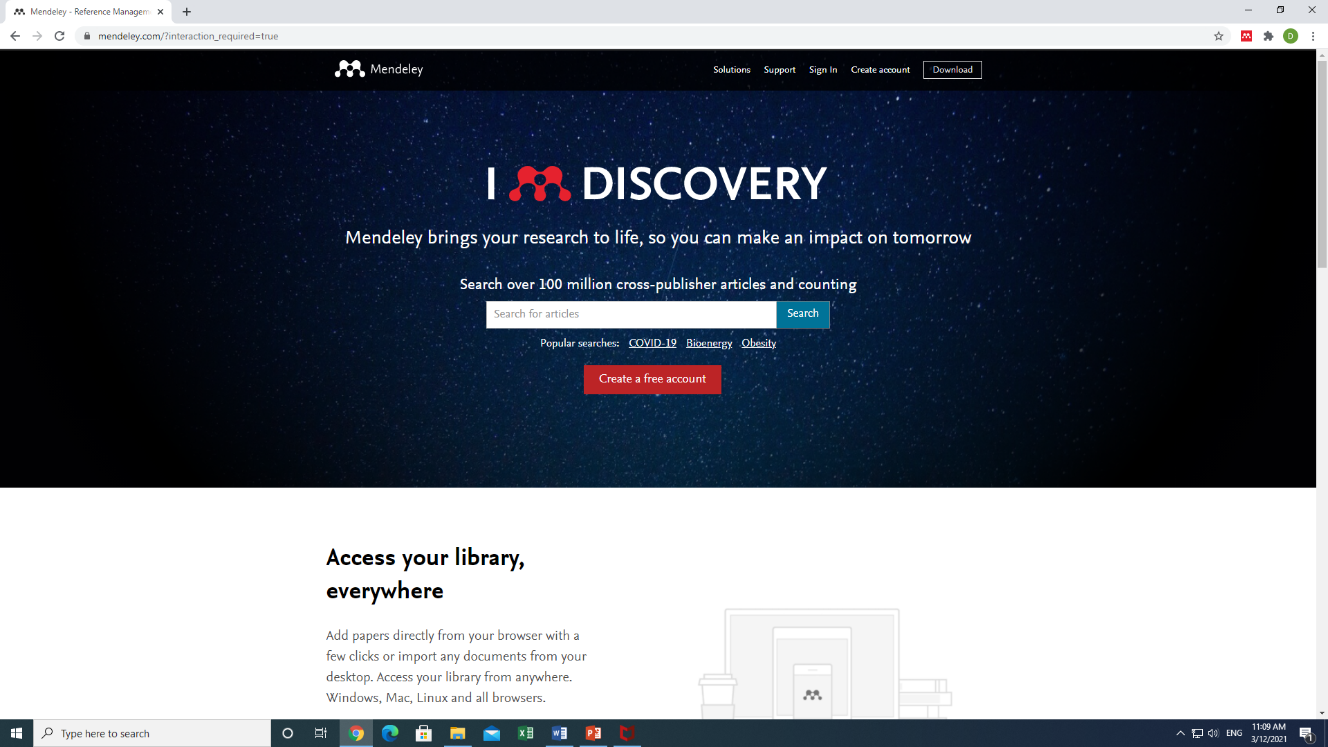 02. Web Importer hgf;a we;s " Find Out more" click lrkak  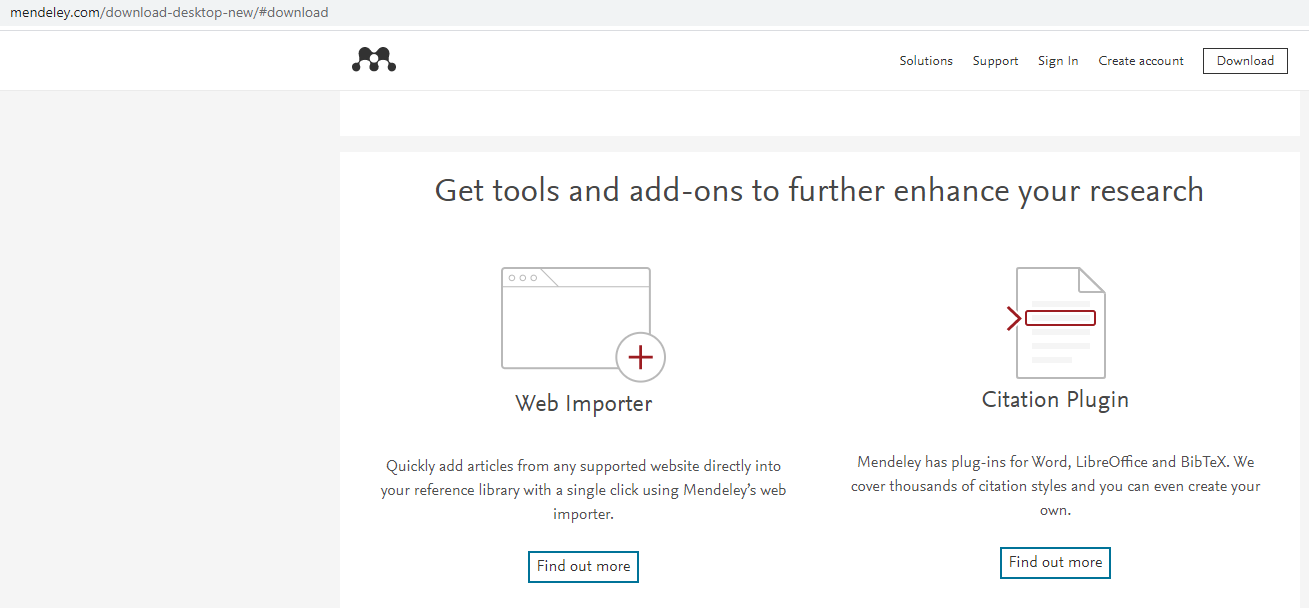 03. Get Web Importer for Chrome  hkak click lrkak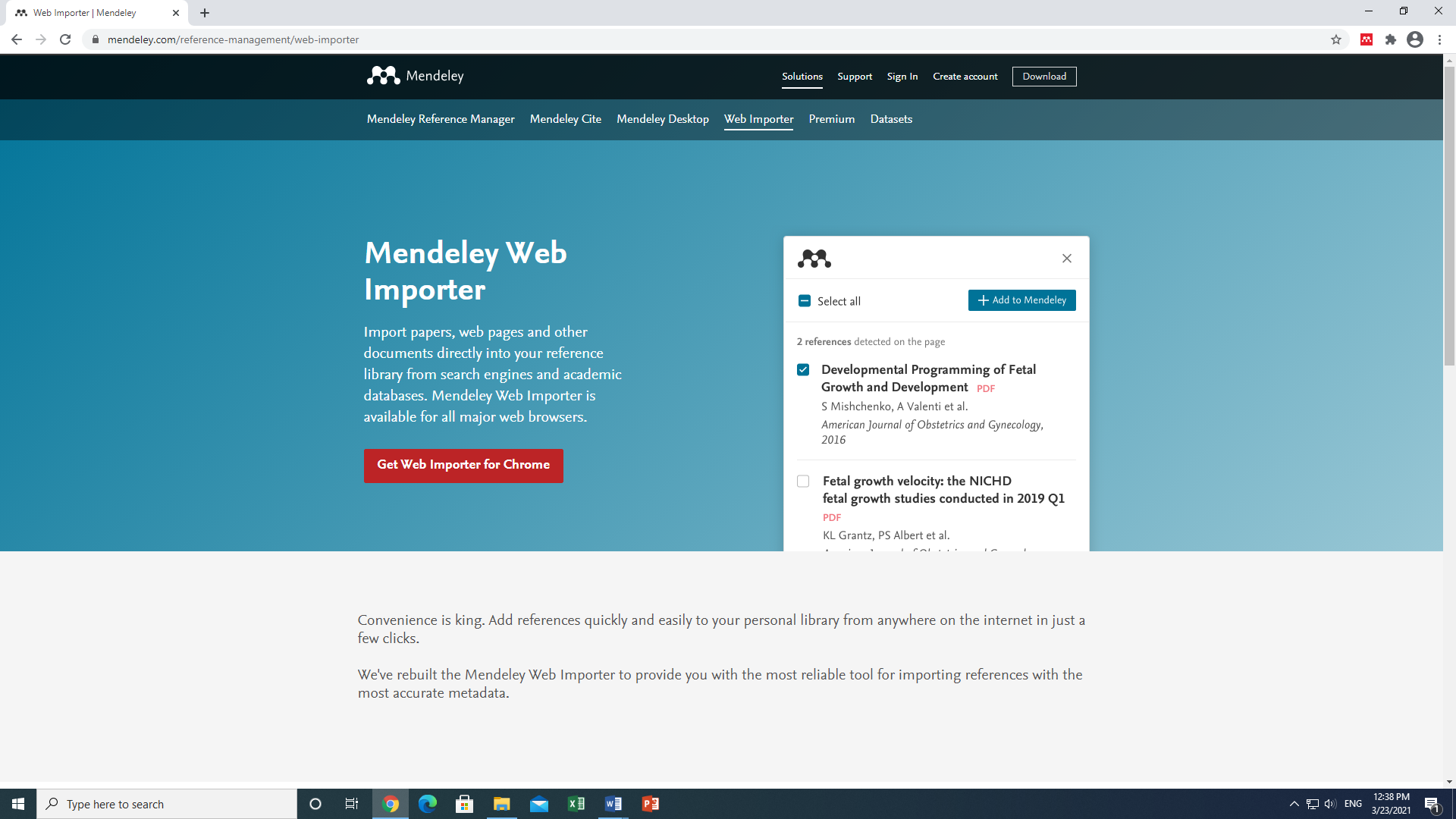 04. Add to Chrome hkak click lrkak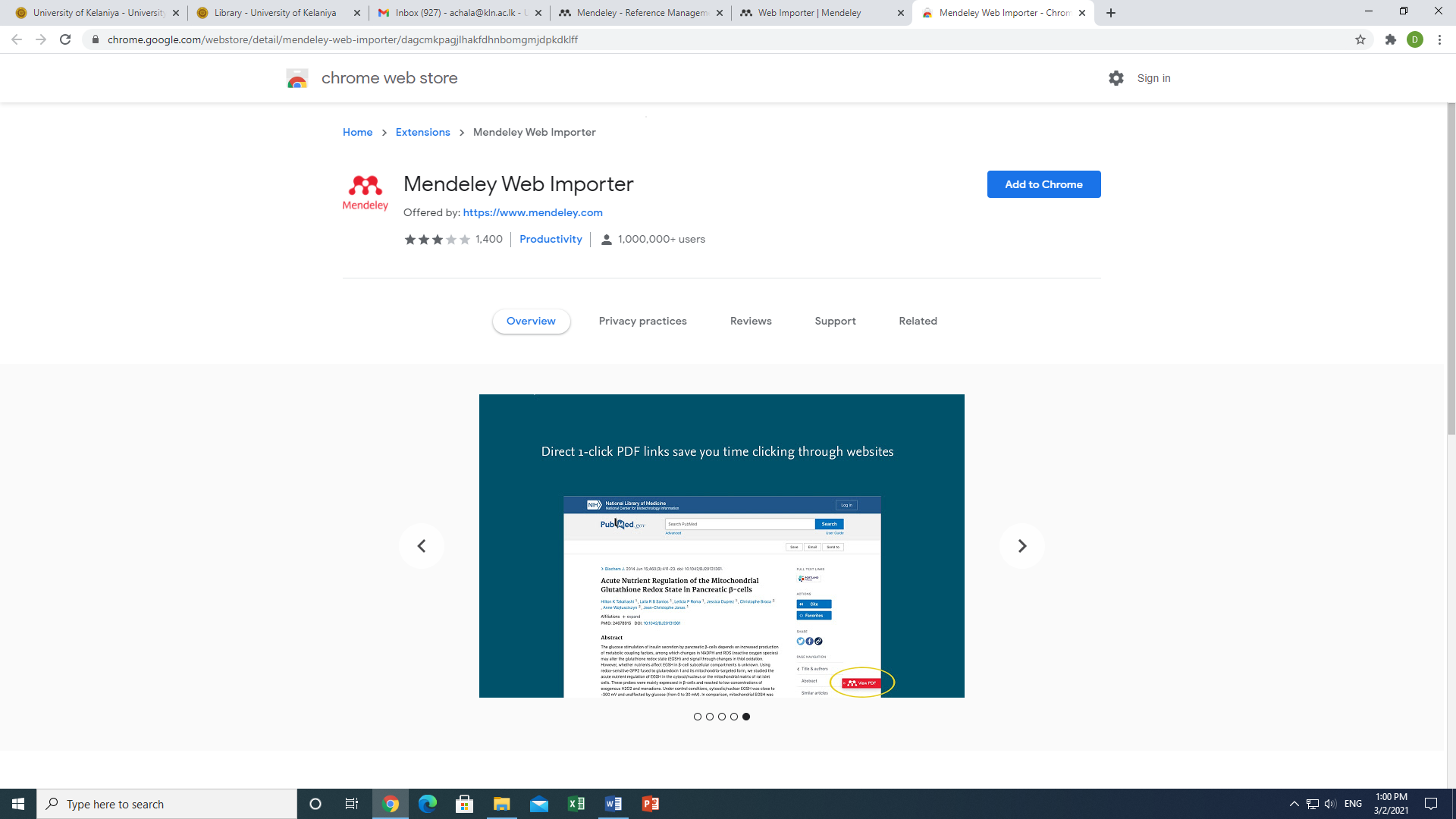 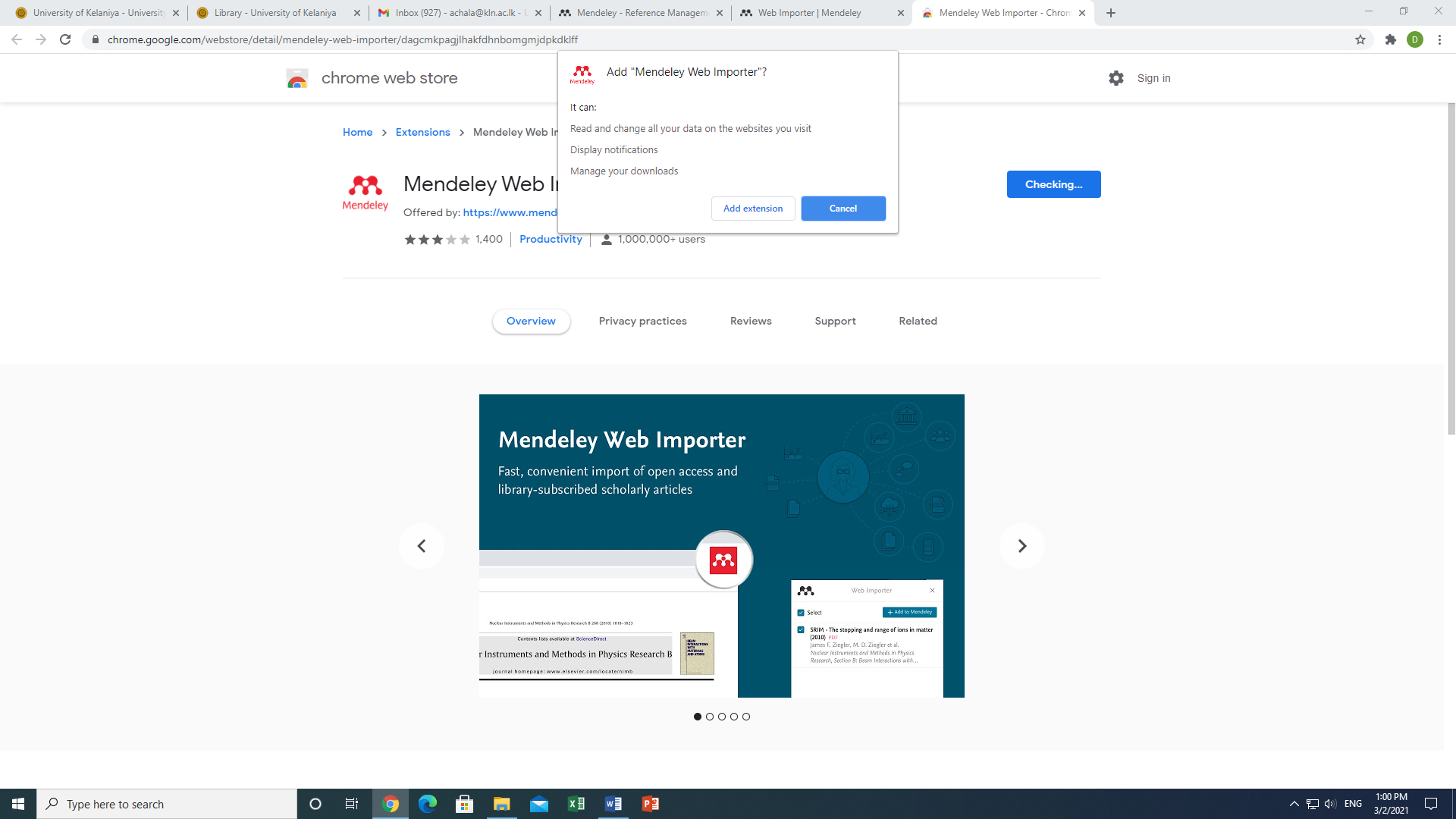 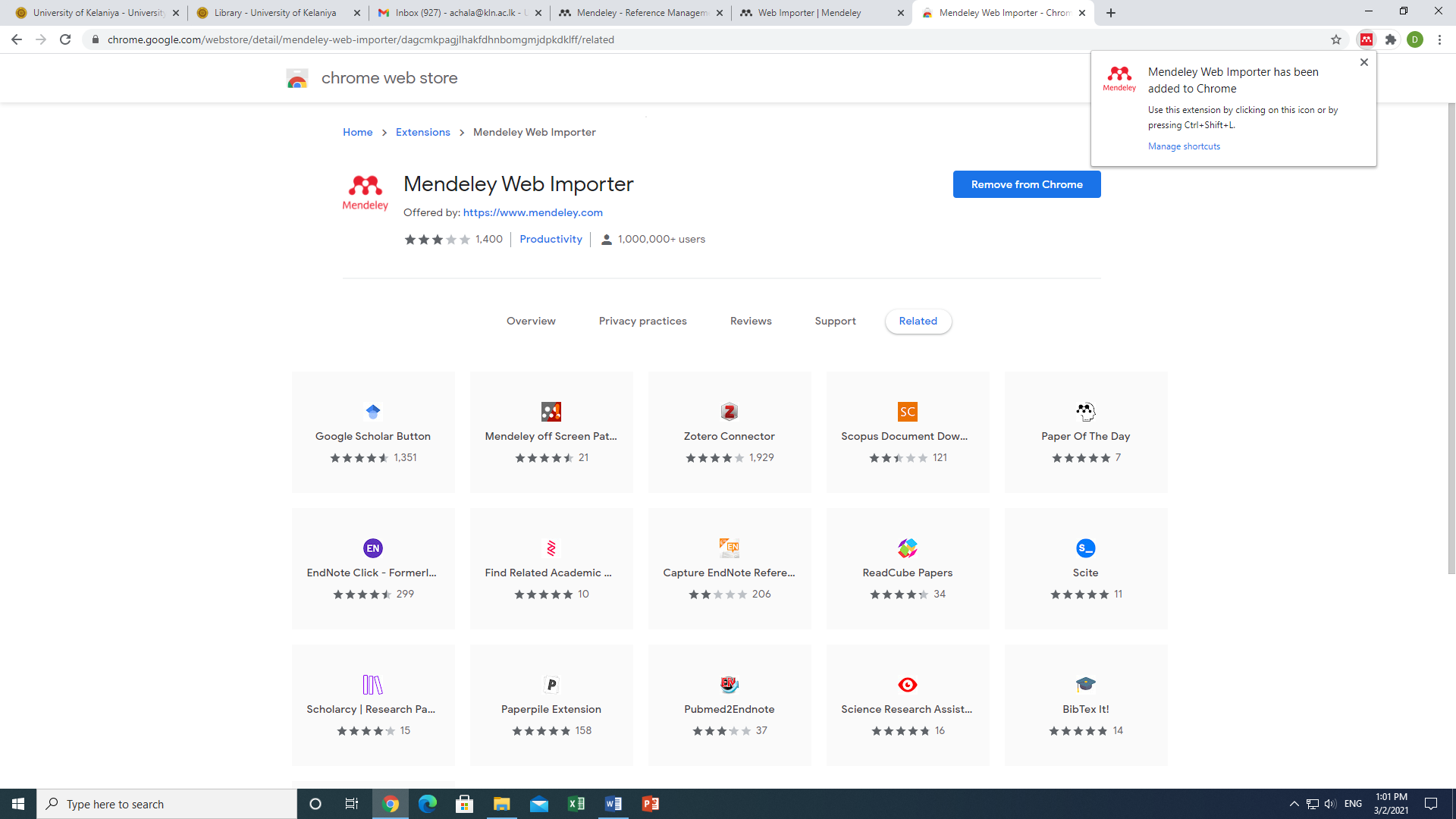 Tn ksjerÈ wdldrhg Mendeley Web Importer download lr we;akï Tnf.a Google Chrome fjí browser ;=, Tng Mendeley whslkh oel .; yelsh.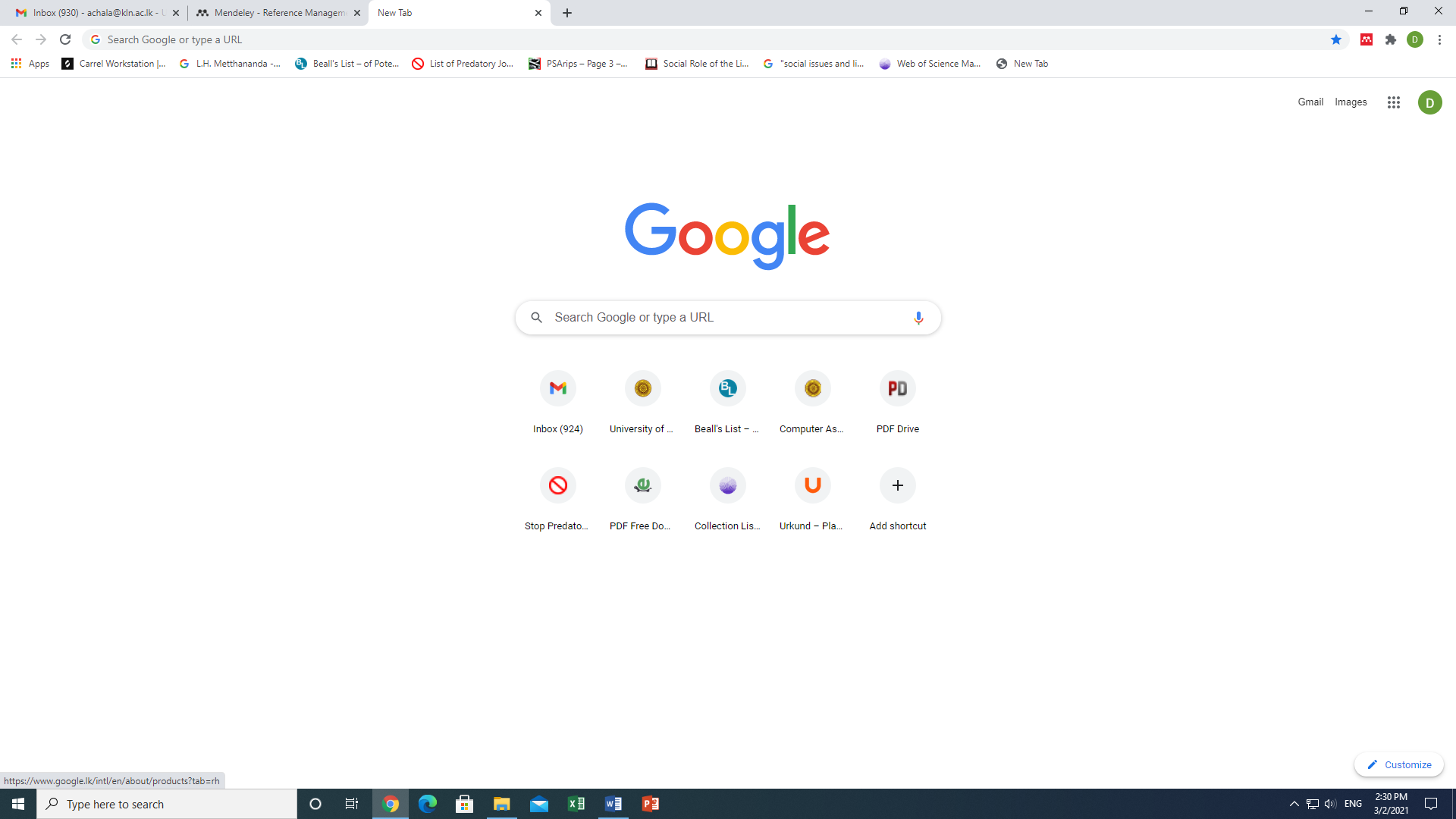 